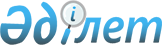 О подписании Соглашения о единых подходах в применении информационных технологий при таможенном контроле за перемещением товаров и транспортных средств через границы государств-участников Соглашения о формировании Единого экономического пространстваПостановление Правительства Республики Казахстан от 10 апреля 2006 года
N 263

      Правительство Республики Казахстан  ПОСТАНОВЛЯЕТ: 

      1. Одобрить прилагаемый проект Соглашения о единых подходах в применении информационных технологий при таможенном контроле за перемещением товаров и транспортных средств через границы государств-участников Соглашения о формировании Единого экономического пространства. 

      2. Подписать Соглашение о единых подходах в применении информационных технологий при таможенном контроле за перемещением товаров и транспортных средств через границы государств-участников Соглашения о формировании Единого экономического пространства. 

      3. Настоящее постановление вводится в действие со дня подписания.       Премьер-Министр 

      Республики Казахстан 

Проект  Соглашение 

о единых подходах в применении информационных технологий 

при таможенном контроле за перемещением товаров и транспортных 

средств через границы государств-участников Соглашения о 

формировании Единого экономического пространства       Правительства государств-участников  Соглашения  о формировании Единого экономического пространства от 19 сентября 2003 года, именуемые в дальнейшем Сторонами, 

      желая способствовать равноправной конкуренции, макроэкономической стабильности, обеспечению согласованной налоговой, денежно-кредитной, валютно-финансовой и таможенной политики в Едином экономическом пространстве; 

      намереваясь ускорить и облегчить перемещение товаров и транспортных средств через границы государств Сторон, обеспечить безопасность перевозок товаров, предотвратить нелегальное перемещение товаров, обеспечить защиту экономических интересов государств Сторон; 

      формируя условия для присоединения государств Сторон к Международной конвенции об упрощении и гармонизации таможенных процедур (Киотская конвенция); 

      принимая меры к использованию современных способов обработки информации и расширению сферы применения информационных и коммуникационных технологий; 

      стремясь к усовершенствованию нормативных правовых актов, регламентирующих использование информационных технологий в деятельности таможенных органов и обеспечению эффективного применения информационных технологий при таможенном контроле за товарами и транспортными средствами, перемещаемыми через границы государств Сторон; 

      согласились о нижеследующем:  

  Статья 1       Для целей настоящего Соглашения используемые термины имеют следующее значение: 

      "документ" - информация, зафиксированная на материальном носителе, с реквизитами, позволяющими идентифицировать информацию, либо в установленном порядке позволяющими идентифицировать ее материальный носитель; 

      "защита информации" - принятие правовых, организационных и технических (программно-технических) мер в целях обеспечения целостности и сохранности информации, недопущения ее несанкционированного изменения или уничтожения, соблюдения конфиденциальности информации ограниченного доступа, реализации права на доступ к информации, а также недопущения несанкционированного воздействия на средства обработки, передачи и хранения информации; 

      "информация" - сведения, сообщения или данные независимо от способа их поиска, хранения, обработки, предоставления или распространения; 

      "информационная система" - совокупность информации, в том числе содержащейся в базах данных, и средств, обеспечивающих поиск, хранение, обработку, предоставление или распространение информации; 

      "информационно-телекоммуникационная сеть" - технологическая система, предназначенная для передачи по линиям связи информации, доступ к которой осуществляется с использованием средств вычислительной техники; 

      "информационные технологии" - методы и способы поиска, хранения, обработки, предоставления или распространения информации; 

      "информация ограниченного доступа (конфиденциальная информация)" информация, доступ к которой ограничивается в соответствии с законодательствами государств Сторон; 

      "информационное взаимодействие" - взаимодействие с целью обмена информацией с применением информационных технологий. 

      Термины, специально не определенные в настоящем Соглашении, используются в значении, установленном законодательствами государств Сторон.  

  Статья 2       Целью настоящего Соглашения является выработка единых подходов в сфере применения информационных технологий в деятельности таможенных органов государств Сторон для повышения эффективности выполнения задач, поставленных перед таможенными органами, обеспечения информационной открытости и прозрачности механизмов таможенного оформления и таможенного контроля при обеспечении надлежащей защиты информации, в том числе: 

      сокращение времени таможенного оформления и таможенного контроля; 

      создание условий для упрощения процедур таможенного контроля на границах между государствами Сторон, а также организации совместного таможенного контроля в пограничных пунктах пропуска; 

      повышение эффективности решений, принимаемых таможенными органами государств Сторон при проведении таможенного оформления и таможенного контроля; 

      формирование информационных ресурсов таможенных органов государств Сторон на основе информационного взаимодействия; 

      согласованность в выборе и подходах к построению информационных систем с целью реализации дальнейшего информационного взаимодействия; 

      повышение оперативности информационного обмена данными между таможенными органами государств Сторон.  

  Статья 3       Для выработки единых подходов в сфере применения информационных технологий при таможенном контроле за перемещением товаров и транспортных средств через границы своих государств Стороны совместно решают следующие задачи: 

      совершенствование законодательств государств Сторон и международных договоров, направленных на формирование Единого экономического пространства (далее - ЕЭП), с целью повышения эффективности использования информационных технологий таможенными органами, в том числе с учетом международной практики; 

      разработка стандартов в области создания и внедрения элементов информационно-технологической инфраструктуры, автоматизированных систем и информационных ресурсов таможенных органов, их формирования и совместного использования; 

      развитие информационно-телекоммуникационной сети с учетом функционирования системы удостоверяющих центров, обеспечивающей эффективное информационное взаимодействие таможенных органов государств Сторон; 

      использование существующих и разработка новых регламентов, технических условий обмена данными, необходимых для осуществления информационного взаимодействия таможенных органов; 

      формирование системы классификации и кодирования информации, необходимой для осуществления унификации информационного взаимодействия таможенных органов; 

      обеспечение защиты информации в таможенных органах; 

      координация работ и проведение консультаций по созданию новых информационных систем для таможенных органов государств Сторон.  

  Статья 4       Формирование информационных ресурсов таможенных органов государств Сторон и развитие информационного взаимодействия осуществляются поэтапно в зависимости от степени унификации таможенных законодательств своих государств.  

  Статья 5       Обмен информацией осуществляется таможенными органами государств Сторон в пределах их компетенции на двусторонней и/или многосторонней основе в соответствии с законодательствами государств Сторон. 

      Таможенные органы государств Сторон для отработки технологии информационного взаимодействия организуют и осуществляют эксперименты по обмену информацией.  

  Статья 6       Защита информации обеспечивается в соответствии с законодательствами государств Сторон. 

      Информационное взаимодействие осуществляется при условии обеспечения Сторонами не менее строгого режима защиты полученной информации, чем действующего в государстве, предоставившем такую информацию.  

  Статья 7       Для обеспечения доступа к информации по вопросам таможенного регулирования на межгосударственном уровне и ее совместного использования при решении задач, стоящих перед таможенными органами Сторон, проводятся мероприятия по формированию межгосударственных информационных ресурсов таможенных органов. 

      Межгосударственные информационные ресурсы таможенных органов формируются на основе информационных ресурсов таможенных органов государств Сторон и содержат информацию в сфере таможенного регулирования (справочники по вопросам внешнеэкономической деятельности, классификаторы видов валют, стран мира, единиц измерения, иные классификаторы, а также стандарты описания электронных сообщений, применяемых для обмена информацией).  

  Статья 8       Информационно-телекоммуникационная сеть таможенных органов государств Сторон используется для: 

      предоставления современных телекоммуникационных услуг на основе применения информационных технологий; 

      создания инфраструктуры связи для регламентированного информационного взаимодействия; 

      предоставления доступа к информационным ресурсам таможенных органов на межгосударственном уровне; 

      качественной и надежной передачи информации с учетом обеспечения защиты информации.  

  Статья 9       Порядок информационного взаимодействия с использованием электронной цифровой подписи определяется Сторонами дополнительно  

  Статья 10       Информационная безопасность автоматизированных систем, информационных технологий и информационных ресурсов таможенных органов государств Сторон обеспечивается на основе применения согласованных требований по защите информации. 

      Таможенные органы государств Сторон используют сертифицированные уполномоченными органами государств Сторон средства защиты информации. 

      Контроль использования, защита автоматизированных систем и информационных ресурсов таможенных органов обеспечиваются на основе создания комплексной системы мониторинга и учета операций при работе с информационными технологиями, автоматизированными системами и информационными ресурсами таможенных органов государств Сторон.  

  Статья 11       Стороны при реализации настоящего Соглашения обеспечивают защиту прав интеллектуальной собственности в соответствии с законодательствами своих государств.  

  Статья 12       Выработка единых подходов в сфере применения информационных технологий и согласование взаимодействия Сторон по обеспечению применения информационных технологий в деятельности таможенных органов государств Сторон осуществляются по согласованию Сторон, либо путем передачи части полномочий Сторон единому регулирующему органу ЕЭП, порядок создания и деятельности которого определяется отдельным соглашением.  

  Статья 13       Информация, полученная таможенными органами государств Сторон, используется для таможенных целей и не может передаваться без письменного согласия Стороны, предоставившей указанную информацию.  Статья 14       Споры и разногласия между Сторонами относительно толкования и/или применения положений настоящего Соглашения разрешаются путем проведения консультаций и переговоров между Сторонами. 

      В случае недостижения согласия любая из Сторон может передать спор на разрешение в орган по разрешению споров в рамках ЕЭП.  

  Статья 15       Любое государство, разделяющее цели и принципы  Соглашения  о формировании Единого экономического пространства от 19 сентября 2003 года, может стать участником настоящего Соглашения. Условия присоединения к настоящему Соглашению определяются в соглашении, заключенном между Сторонами и присоединяющимся государством.  

  Статья 16       По взаимному согласию Сторон в настоящее Соглашение могут вноситься изменения и дополнения, которые оформляются отдельными протоколами.  

  Статья 17       Настоящее Соглашение вступает в силу после проведения необходимых внутригосударственных процедур в порядке, предусмотренном Протоколом о порядке вступления в силу международных договоров по формированию Единого экономического пространства, подписанным в городе __________ 2006 года. 

      Настоящее Соглашение заключается на неопределенный срок. Любая Сторона может выйти из настоящего Соглашения, направив Депозитарию письменное уведомление о своем намерении выйти из настоящего Соглашения. Действие настоящего Соглашения для такой Стороны прекращается по истечении 12 (двенадцать) месяцев с даты получения Депозитарием письменного уведомления. 

      Обязательства по защите информации, полученной в соответствии с настоящим Соглашением, остаются в силе независимо от прекращения его действия или выхода какой-либо из Сторон из него. 

      Совершено в городе _________ __________ 200__года в одном подлинном экземпляре на русском языке. Подлинный экземпляр хранится у Депозитария. Депозитарием международно-правовых документов по формированию ЕЭП является Республика Казахстан до момента создания и передачи полномочий Комиссии Единого экономического пространства в соответствии со  статьей 4  Соглашения о формировании Единого экономического пространства от 19 сентября 2003 года. 

      Депозитарий направит каждой из Сторон заверенную копию Соглашения.       За Правительство               За Правительство 

      Республики Беларусь            Республики Казахстан       За Правительство               За Кабинет Министров 

      Российской Федерации           Украины 
					© 2012. РГП на ПХВ «Институт законодательства и правовой информации Республики Казахстан» Министерства юстиции Республики Казахстан
				